Sample template 1: NHS Complaint Standards Model Complaint Handling Procedure flowchartYou can download a pdf/jpeg of the flowchart from our website: 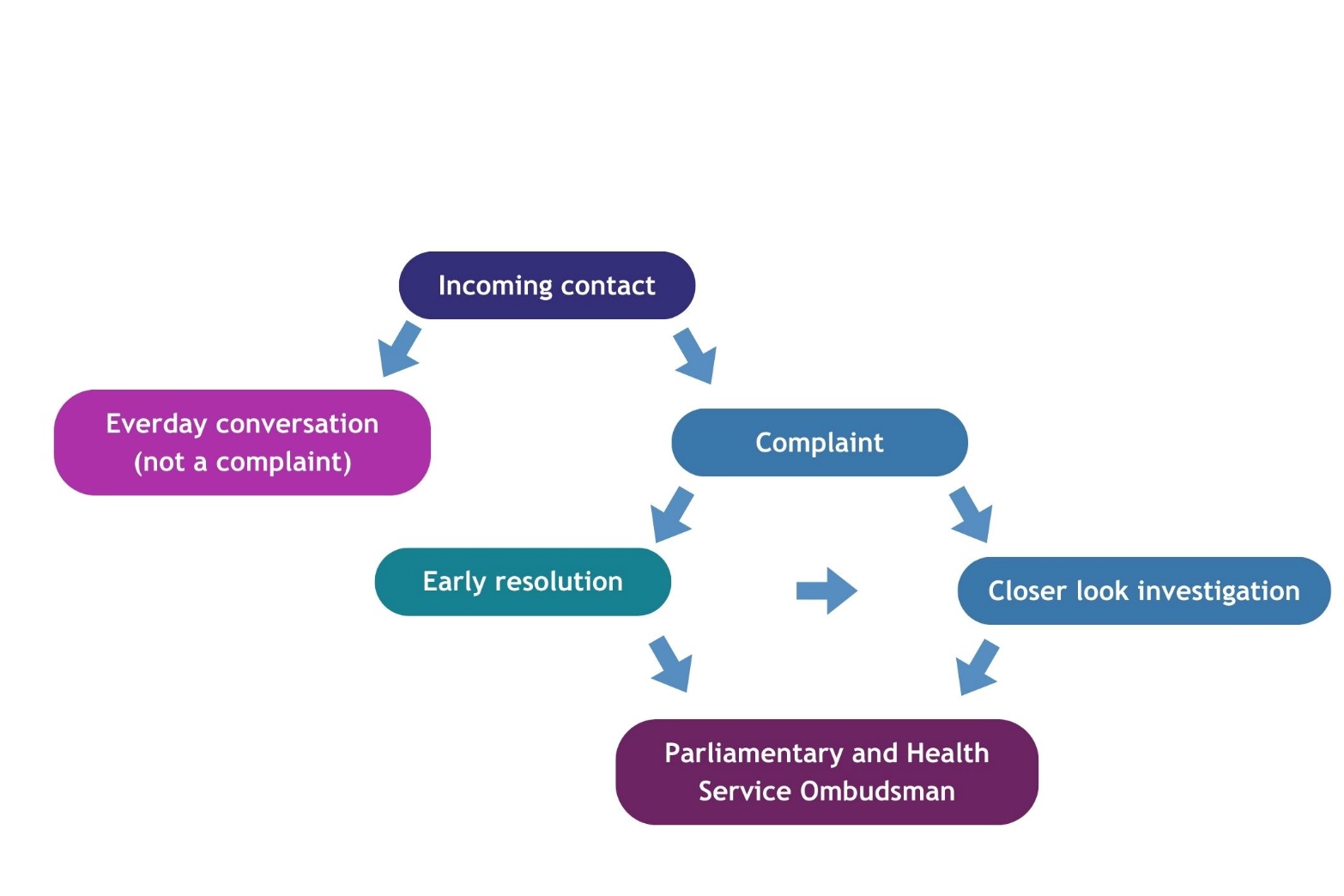 